Lineamientos estratégicos para la transversalización de la perspectiva de géneroPNUD MéxicoIntroducciónUtilizar el enfoque de género en las intervenciones para el desarrollo, tanto en la práctica como en el análisis, garantiza la eficacia de la intervención al mismo tiempo que apuesta por la igualdad. Así, y como herramienta para utilizar este enfoque, surgió, en el marco de la Conferencia Internacional de la Mujer en Beijing, en 1995, el enfoque de transversalidad del género, cuyo objetivo es incorporar la perspectiva de género a las políticas públicas de un país, considerando para ello el impacto de la acción pública en hombres y mujeres, así como la transformación del balance de poder y de distribución de recursos entre ellos. Mandato del PNUD en materia de géneroLa promoción de la igualdad de género y el empoderamiento de las mujeres son elementos fundamentales del mandato del Programa de las Naciones Unidas para el Desarrollo (PNUD), y están integrados a su enfoque en materia de desarrollo. Este esfuerzo comprende la promoción de la igualdad de derechos de las mujeres y niñas, la lucha contra las prácticas discriminatorias e impugnación de los roles y estereotipos, los cuales sirven de fundamento a las desigualdades y exclusión.El PNUD se posiciona para asegurar que la igualdad de género y el empoderamiento de las mujeres se integren en todos los aspectos del desarrollo, para erradicar la pobreza, y reducir las desigualdades y la exclusión.Los compromisos globales que orientan las acciones del PNUD en materia de igualdad de género y en las que se basa su mandato son: Convención sobre la eliminación de todas las formas de discriminación contra la mujerPlataforma de acción de BeijingAgenda 2030 y los Objetivos de Desarrollo SostenibleDeclaración de las Naciones Unidas sobre la eliminación de la violencia contra las mujeresConferencia internacional sobre población y desarrolloResoluciones de la Asamblea General sobre igualdad de géneroResoluciones del Consejo de Seguridad sobre la mujer, la paz y la seguridadConvención Marco de las Naciones Unidas sobre el cambio climáticoMarco de Acción de HyogoCompromisos sobre la eficacia de la ayudaAdicional a los compromisos asumidos por los Estados miembro, el Sistema de las Naciones Unidas también tiene compromisos relacionados con la igualdad de género, contenidos principalmente en el Plan de Acción para todo el Sistema de las Naciones Unidas y en la Revisión cuatrienal amplia de la política sobre actividades operacionales para el desarrollo. a.1 Plan Estratégico del PNUD 2018-2021El Plan Estratégico 2018-2021 establece el rumbo para un nuevo PNUD, enfocado en a ayudar a los países a poner fin a la pobreza extrema, reducir la desigualdad y alcanzar los objetivos de la Agenda 2030 para el Desarrollo Sostenible. Los enfoques y servicios innovadores del PNUD y las alianzas sólidas y abiertas son fundamentales para apoyar a los países en el acceso a conocimiento y financiamiento para lograr los Objetivos de Desarrollo Sostenible.El plan estratégico identifica, como una de sus seis soluciones emblemáticas, “fortalecer la igualdad de género y el empoderamiento de las mujeres”. La solución emblemática entrañará la colaboración con la OIT, el UNFPA, ONU-Mujeres y otros organismos para desarrollar intervenciones que sirvan para reformar las leyes, las instituciones y las políticas discriminatorias. Hará posible desempeñar un trabajo decente en los sectores estructurado y no estructurado y acceder a los servicios y la infraestructura básicos, como la energía limpia, el saneamiento y la seguridad física. Además, esta solución se centrará en promover una participación política y económica equitativa por medio de políticas de apoyo.El PNUD apoyará, conforme a lo solicitado, la incorporación de la perspectiva de género en las estrategias de desarrollo a fin de posibilitar la implementación de la Agenda 2030 y los acuerdos conexos con perspectiva de género. Adicionalmente, la igualdad de género deberá ser transversal a todas las soluciones emblemáticas y los tres tipos de entornos de desarrolloEstrategia de Igualdad de Género del PNUD 2018-2021Esta estrategia articula los principios y prioridades fundamentales del PNUD para alcanzar las metas de igualdad de género en los tres entornos de desarrollo del Plan Estratégico del PNUD para 2018-2021. El enfoque del PNUD para la incorporación de la perspectiva de género y principios rectores de la igualdad de género se basa en los siguientes principios fundamentales: derechos humanos, todas las mujeres y hombres como agentes activos de cambio; en hacer frente a las formas múltiples e interseccional de discriminación; transformar las relaciones de género y de poder; la participación de los hombres y los niños como aliados para reducir las brechas entre los géneros; y la innovación.En este sentido:Las intervenciones apoyadas por el PNUD no se limitarán a contar el número de beneficiarios por sexo y se centrarán en el empoderamiento y protagonismo de las mujeres y los hombres y en reducir las brechas entre los géneros.Se buscará eliminar los obstáculos estructurales para el empoderamiento económico de las mujeres, incluida la carga desproporcionada de trabajo asistencial no remunerado.Se trabajará en la prevención y combate a la violencia de género.Se promoverá la participación y el liderazgo de las mujeres en todas las formas de adopción de decisiones.Se fortalecerán las estrategias con perspectiva de género en la prevención, la preparación y la recuperación en situaciones de crisis (conflictos y desastres).Adicionalmente, es necesaria una transformación institucional para lograr resultados en materia de igualdad de género, en los siguientes sentidos:Fomentar el liderazgo de las mujeres al interior de la Oficina de PaísCadena de rendición de cuentas para la igualdad de géneroAdopción de políticas y planificación con perspectiva de géneroPromover la adopción del sello de igualdad de género como programa de certificación y plataforma de aprendizajeIntegrar la igualdad de género y el empoderamiento de las mujeres en los valores básicos y competencias de todo el personalGenerar un entorno de trabajo inclusivo, diverso y armoniosoImplementar la estrategia de paridad de género en las contratacionesTolerancia cero a la explotación y abusos sexualesb.1 Indicador de géneroEl indicador de género es una herramienta que requiere que los directores codifiquen proyectos/productos de acuerdo con una escala de cuatro puntos, para ver si un proyecto/producto está o no diseñado para aumentar la igualdad de género. La calificación se realiza a nivel del producto. Cada producto, tanto de proyectos de desarrollo como de gestión, se debe codificar de acuerdo con la siguiente escala: En la etapa de planificación, los productos a nivel de proyecto deben codificarse de acuerdo con lo que se indica explícitamente en el documento del proyecto y no con suposiciones. Tras la revisión anual, en la etapa intermedia, la codificación debe ser un ejercicio de balance o evaluación basada en los resultados obtenidos a la fecha. A la finalización del proyecto, se debe determinar el código final del indicador de género sobre la base de lo que se ha podido demostrar por medio de pruebas concretas de resultados. Los códigos del indicador GEN2 y GEN3, deben enfocarse en la igualdad de género y el empoderamiento de las mujeres como objetivo del producto esperado, en lugar de centrase sólo en mujeres y niñas. Respecto al GEN1 y GEN0, se recomienda disminuir el número de proyectos codificados en estas clasificaciones. Los y las coordinadores, asesores y especialistas de proyecto deben apoyar para velar el uso adecuado del indicador de género en todas las etapas, mediante los siguientes procesos:Análisis periódicos de los resultados del indicador de géneroIntegración de los resultados del indicador de género en ejercicios institucionales de presentación de informesValidación de los códigos y/o revisión de la justificación establecida del proyectoIdentificación de brechas y adaptaciones correspondientes a la planificación del proyectoPromoción de la incorporación de los resultados del indicador de género en la planificación y la toma de decisiones. Mejoras en la calidad de la rendición de cuentas y la presentación de informes del PNUDGénero en la Agenda 2030La Agenda 2030 para el Desarrollo Sostenible, aprobada por la Asamblea General de las Naciones Unidas en septiembre de 2015, afirma que la igualdad de género es no sólo un derecho humano, sino también es fundamento necesario para un mundo pacífico e inclusivo. La igualdad de género es el eje del Objetivo de Desarrollo Sostenible 5 “Lograr la igualdad entre los géneros y empoderar a todas las mujeres y las niñas” y, además, está integrada en el resto de los ODS; lo que refleja el consenso creciente de que la igualdad de género es un impulsor del progreso de todos los objetivos de desarrollo.La consecución de la igualdad entre los géneros y el empoderamiento de las mujeres y las niñas contribuirá contundentemente al progreso respecto de todos los Objetivos y metas. Las mujeres y las niñas deben tener igual acceso a una educación de calidad, a los recursos económicos y a la participación política, así como las mismas oportunidades que los hombres y los niños en áreas como el empleo, el liderazgo y la adopción de decisiones a todos los niveles, entre otras. Por ello, la incorporación sistemática de una perspectiva de género en la implementación de la Agenda es crucial. Además, en el seguimiento y examen de la implementación de los Objetivos, deberán tenerse en cuenta las cuestiones de género, con miras a no dejar a nadie atrás. ObjetivosGeneral: Contribuir al logro de la igualdad entre mujeres y hombres, para alcanzar el pleno desarrollo humano de manera sostenible e incluyente en México, por medio de la transversalización del enfoque de género en el portafolio programático del PNUD, en el marco del cumplimiento del Programa de País 2014-2018 (CPD) y en  la implementación de la Agenda 2030.  Específicos:Revitalizar el gender marker 2-3 de portafolio programático: a fin de que en la planificación de los proyectos del PNUD México se incluya la perspectiva de género y que se añadan componentes que colaboren al empoderamiento económico social y político de las mujeres y de desarrollo de las capacidades nacionales en el desarrollo humano sostenible con perspectiva de género. Institucionalizar y apropiar el enfoque de género en la oficina de país de México.Situación de las mujeres en MéxicoDemografía y pobreza De acuerdo con la encuesta intercensal del INEGI 2015, en México hay poco más de 119 millones de personas, de las cuales 61 millones son mujeres (51.4%). La distribución por grandes grupos de edad es la siguiente: 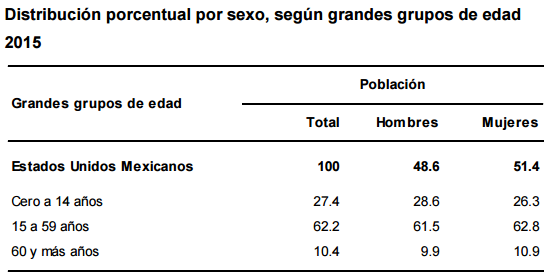 		Fuente: INEGI. Encuesta Intercensal 2015. Base de datos.Educación En materia educativa, México se encuentra en un proceso de crecimiento en igualdad de oportunidades de acceso a la educación. Así, el 92.5% de las mujeres de 15 y más años saben leer y escribir (respecto al 94.7% de los hombres). En lo que respecta al analfabetismo funcional, el 10.6% de las mujeres de 15 años y más es analfabeta funcional, mientras que en hombres se presentan dos puntos porcentuales menos. Respecto a la matriculación, México prácticamente ha alcanzado niveles de paridad. De acuerdo con cifras de la Secretaría de Educación Pública (SEP, 2016), en el ciclo escolar 2015-2016, los niveles de participación en la matrícula escolar por sexo se distribuyeron de la siguiente manera:  Fuente: SEP. Principales cifras del Sistema Educativo de los Estados Unidos Mexicanos, 2015-2016.Sin embargo, respecto al porcentaje de la población que no cuenta con estudios, el 6.8% son mujeres, mientras que en hombres es el 5.2%; adicionalmente, el 36.7% de las mujeres de 15 años o más se encuentra en rezago educativo, mientras que en hombres es el 34.4%. Lo anterior muestra que, pese a los avances que se han registrado en el acceso a la educación, aún hay brechas que cerrar, sobre todo en los niveles socioeconómicos más bajos, en los que hay mayor rezago educativo y población sin estudios.Empleo En cuanto al empleo, la Encuesta Nacional de Ocupación y Empleo (ENOE) refiere que, en el tercer trimestre de 2016, 20.8 millones de mujeres de 15 y más años forman parte de la población económicamente activa (PEA) en el país. La tasa de participación económica es 43.9%, lo que significa que cerca de la mitad de mujeres en edad de trabajar tiene o está en búsqueda de un empleo. Sin embargo, pese a que el empleo en las mujeres ha crecido a un mayor ritmo que en los hombres en las últimas dos décadas, la participación femenina continúa siendo menor a la masculina: 78 de cada 100 hombres de 15 y más años pertenece a la población económicamente activa.
ViolenciaEn México, la violencia contra las mujeres y niñas (VCMN) es una pandemia cuya forma extrema se manifestó en el asesinato de 2,746 mujeres en 2016, un estimado de 7.5 mujeres por día. La VCMN se da en un contexto de desigualdad económica, violencia agudizada por la delincuencia organizada, desapariciones forzadas, deficiente acceso a la justicia e impunidad. Además:De los 46.5 millones de mujeres de 15 años y más que hay en el país, 66.1% (30.7 millones), ha enfrentado violencia de cualquier tipo y de cualquier agresor, alguna vez en su vida43.9% ha enfrentado agresiones del esposo o pareja actual o la última a lo largo de su relación y 53.1% sufrió violencia por parte de algún agresor distinto a la pareja.En promedio el 28.6% de las mujeres de 15 años y más se casó o unió por primera vez antes de los 18 años, y antes de cumplir 20 años, la mitad ya estaba cohabitando con una pareja. La violencia por parte de la pareja está más extendida entre las mujeres que se casaron o unieron antes de los 18 años que entre quienes se casaron por primera vez cuando tenían 25 años o másPrioridades de gobierno 2018-2024Hasta ahora, el nuevo gobierno no ha definido una estrategia clara de igualdad de género y empoderamiento de las mujeres. Sin embargo, ha presentado dos documentos que dan pista de hacia donde se encamina el Plan Nacional de Desarrollo en este aspecto:“Femsplaining”, la propuesta de Morena para visibilizar la situación de las mujeresEl documento afirma que históricamente a las mujeres se les ha relegado un papel secundario y que es momento de cambiar esta situación. Indica que los temas prioritarios en materia de igualdad de género son:Educación y culturaAcceso a la educaciónIndependencia económica e inclusión laboralAcceso de las mujeres a altos cargosTrabajo domésticoDiscriminación laboralFeminización de la pobrezaSaludViolencia y acceso a la justiciaAdministración pública con perspectiva de género“Plan emergente para garantizar la integridad, la seguridad y la vida de las mujeres y las niñas en México”El plan tiene como objetivo asumir como un problema de Estado la prevención, atención, sanción y erradicación de la violencia contra las mujeres y las niñas; y colocar en el máximo nivel de decisión esta responsabilidad. Se enfoca en:PrevenciónJusticiaAtenciónAlerta de Violencia de Género contra las MujeresReformas legislativasRendición de cuentasEl género en el Programa de PaísEl Programa de País (CPD) 2014-2018 indica la articulación de los temas del Programa con enfoques de derecho y de género, haciendo referencia específica a las estrategias de desarrollo bajas en emisiones, resilientes y ambientalmente sostenibles, y en temas de atención a la violencia. Adicionalmente, señala que, tanto como sea posible, los proyectos del PNUD, así como sus respectivos planes de monitoreo y evaluación deben contar con indicadores desagregados de género identificados por grupos poblacionales.  En armonía con el Marco de Cooperación de las Naciones Unidas para el Desarrollo (UNDAF), el CPD del PNUD incluye tres resultados que buscan contribuir a la adopción de la perspectiva de género. De igual forma, ambos documentos reconocen la importancia de transversalizar esta perspectiva en las iniciativas y mediciones de efecto de estas. Los distintos efectos del UNDAF y del CPD del PNUD que incluyen cuestiones de género son: Lineamientos estratégicosEl programa de trabajo 2019-2020 de la oficina de país en el análisis de contexto identifica que: Poco más de la mitad de las personas que ganan hasta un salario mínimo son mujeres, pero el porcentaje de mujeres entre las personas que perciben más de 5 salarios mínimos es tan sólo 29.2%.Entre 2014 y 2016 las mujeres se incorporan en menor proporción al mercado laboral que los hombres. De entre las mujeres de 15 años y más, 43.3% realizaron una actividad económica o buscaron trabajo, en contraste con 78.2% de los hombres del mismo grupo de edad.De un total de 32 gobiernos locales solo dos (Ciudad de México y Sonora) son encabezados por una mujer. A fin de contribuir a la mejora de la situación de las mujeres descrita arriba, este programa de trabajo busca posicionar al PNUD como líder estratégico de cooperación enfocado en el análisis, implementación, monitoreo, reporte y comunicación de la Agenda 2030, lo cual implica estrategias que, en el marco del desarrollo humano sostenible, se alineen con la promoción de la igualdad de género y el empoderamiento de las mujeres. En este sentido, para cada solución estratégica del PNUD, se recomienda incorporar la perspectiva de género de la siguiente manera: Reducción de la pobrezaLa pobreza y la discriminación de género están íntimamente interconectadas. Las mujeres en situación de pobreza sufren de doble situación de discriminación (mujeres/pobres), e incluso en algunas ocasiones triple (mujer/pobre/indígena), lo cual dificulta identificar los retos específicos a los que se enfrentan las mujeres y visibilizar  soluciones adecuadas para ellas. . En este contexto, el PNUD contribuye a vincular las políticas nacionales con los ODS, en la medida en que las estrategias para la erradicación de la pobreza funcionan mejor cuando se basan en las necesidades y las prioridades locales.Las líneas de acción propuestas son:En el marco del portafolio programático de pobreza, especialmente en la incitativa de aceleramiento de ODS, se buscará mantener Diálogos multiactor sobre el ODS 1 “Erradicación de la pobreza”, con enfoque en la feminización de la pobreza y mapear indicadores desagregados en los diagnósticos para generar proyectos sensibles al géneroDentro de esta misma iniciativa se buscará incluir acompañar la inclusión laboral y empoderamiento económico de las mujeres, con especial atención a la valoración del aporte económico de las mujeres al crecimiento económicoTransversalizar la perspectiva de género en los procesos de políticas de erradicación de la pobreza en el marco de los ODSDiseño, fortalecimiento y evaluación de políticas públicas con perspectiva de género, tanto a nivel local como nacionalIncluir en la habilidad socioemocional Relaciona T de Construye T, la perspectiva de géneroCualquier referencia al Índice de Desarrollo Humano deberá realizarse tomando en cuenta la perspectiva de géneroGobernanza efectiva y democraciaEl PNUD es el único organismo de desarrollo de las Naciones Unidas con el mandato específico de promover la gobernabilidad democrática. La participación política y la responsabilidad son de primordial importancia para el desarrollo. Para que un gobierno sea totalmente democrático es necesaria la participación de las mujeres. Así, la gobernabilidad democrática con visión de género es la que desarrolla las capacidades de las mujeres como ciudadanas y actoras estratégicas de la sociedad. Las líneas de acción propuestas son:Indicadores sensibles al género para el ODS 16Desarrollo de capacidades institucionales a nivel sub-nacional para la transversalización de la perspectiva de género en políticas públicas de desarrollo por medio de diálogos multiactor e iniciativas específicas de sensibilización en el marco de las agenda 2030. Incidencia en el aumento de la participación y empoderamiento político de las mujeres.Fortalecimiento institucional de los mecanismos para el adelanto de las mujeres a nivel estatal y municipal Fortalecimiento institucional para la eliminación de la violencia contra las mujeres.Ambiente y resilienciaLas personas en situación de pobreza son quienes se ven afectadas de manera desproporcionada por la degradación ambiental y la falta de acceso a los servicios de energía limpia y asequible y, en este sentido, las mujeres son las más afectadas, debido a las discriminaciones interseccionales a las que son sujetas. A su vez, la perspectiva de sustentabilidad y medio ambiente, sitúa las relaciones de género en el contexto concreto de países y regiones, teniendo en cuenta la economía política del desarrollo, la manera como éste influye sobre el sistema de género y el medio ambiente, otorgando especial interés al hecho de que los efectos negativos del deterioro ambiental recaen preponderantemente sobre las mujeres más pobres. Las líneas de acción propuestas son:Promover la perspectiva de género en las diferentes etapas de la gestión integral del riesgo y en los programas de sustentabilidad ambiental.Desarrollar una planificación participativa de los recursos, fortalecer los marcos regulatorios para proteger el acceso de las mujeres a los recursos naturalesEstrategias para el empoderamiento económico de las mujeres en el marco de la incitativa de manejo y aprovechamiento sustentable de recursos naturales, así como su participación en la toma de decisionesInclusión de la perspectiva de género en programas para el manejo adecuado de residuos y la inclusión en industrias formales de reciclado que promuevan la seguridad laboral y socialLíneas de acción transversales a todos los programas Elaboración de diagnósticos e información estratégica a nivel nacional y sub-nacional con perspectiva de género para orientar/acompañar los diversos procesos de implementación, monitoreo y medición de los ODS.Diseño de herramientas para que los gobiernos puedan identificar las brechas de desigualdad de género y formular metas e indicadores sensibles al géneroAsesoría técnica y acompañamiento para la inclusión del enfoque de género en políticas, programas y proyectos de desarrolloAdaptación de estrategias y herramientas corporativas y regionales en temas de género Principios rectores de plantificación para la transversalización de la perspectiva de igualdad de género en los proyectos del PNUDEn 1997, el Consejo Económico y Social (ECOSOC), definió la transversalización de la perspectiva de género como “el proceso de valorar las implicaciones que tiene para los hombres y para las mujeres cualquier acción que se planifique, ya se trate de legislación, políticas o programas, en todas las áreas y en todos los niveles. Es una estrategia para conseguir que las preocupaciones y experiencias de las mujeres, al igual que las de los hombres, sean parte integrante en la elaboración, puesta en marcha, control y evaluación de las políticas y de los programas en todas las esferas políticas, económicas y sociales, de manera que las mujeres y los hombres puedan beneficiarse de ellos igualmente y no se perpetúe la desigualdad. El objetivo final de la integración es conseguir la igualdad de los géneros”.Las ventajas de transversalizar la perspectiva de género en los proyectos de desarrollo son las siguientes: Visibilizar los problemas de desigualdadMejorar las bases de los proyectos y accionesMejorar la transparencia y la toma de decisionesRealizar análisis permanentes de los efectos del desarrollo con visión de género, a nivel de metas e indicadoresEn resumen, un proyecto que excluya el análisis de género desde sus planeamientos iniciales difícilmente podrá incorporar una perspectiva de género, por ello, los siguientes principios deberán ser tomados en cuenta desde el diseño de los proyectos:Con estos principios, se garantiza que la perspectiva y el análisis de género estén presentes teórica y metodológicamente en las propuestas de proyecto, desde los objetivos, actividades y recursos hasta en la estructura organizacional del mismo. En este contexto, los objetivos del proyecto pueden plantearse la reducción de las brechas de género, responder a las necesidades prácticas de mujeres y de hombres, y buscar la transformación de las instituciones, valores, prácticas y tradiciones que perpetúan la inequidad de género, dentro del ámbito de aplicación de cada proyecto.Comenzando con el análisis de retos de desarrollo, éste deberá realizarse con enfoque de género, lo cual supone aplicar instrumentos y métodos para abordar las cuestiones de género y conocer y aplicar las políticas de igualdad de género de las contrapartes. Además, al definir la población beneficiaria, será necesario desagregarla por sexo, edad y grupo social. En el desarrollo de la estrategia del proyecto, será obligatorio explicar cómo se prevé disminuir las desigualdades de género. Igualmente, los y las coordinadores/as de los proyectos, deberán recibir información y capacitación sobre temas de género, y ser responsables del tema de género en el desarrollo de sus proyectos.En lo referente al plan de trabajo y al presupuesto, se deben tomar en cuenta las siguientes recomendaciones: Asegurar recursos suficientes (incluyendo contratación de personal) y oportunos para realizar acciones de sensibilización y formación en aspectos de género, según se adapte y requiera.Disponer de recursos para definir líneas base y medios de verificación desagregados por sexo.Para el monitoreo y evaluación de los proyectos, tanto al nivel de resultados, como de efectos esperados y de impacto, se deberá contar con indicadores sensibles al género, los cuáles se caracterizan por (PNUD, 2006: 56): Determinar si se han superado las limitaciones que dificultan la participación de hombres y mujeres en igualdad de condiciones.Buscar cambios en las relaciones de género que sean congruentes con los objetivos de desarrollo, el objetivo general y los objetivos específicos.Evaluar la integración de las políticas de equidad de género en las instituciones desde la gerencia hasta el personal de apoyo.Usar el análisis de género para visualizar cambios en las relaciones, las actitudes, los comportamientos y el grado de apropiación de los cambios en los grupos participantes.La perspectiva de género al interior de la Oficina de PaísPara poder operativizar tanto la estrategia corporativa como los lineamientos estratégicos de la oficina de país en materia de género, será necesario que el personal del PNUD se apropie de esta iniciativa, así como sea sensible a los temas de género. Por ello, se recomiendan las siguientes líneas de acción, aplicables a toda la oficina de país, y no sólo al área de programas.Desarrollo de capacidades en el staff para incorporar la perspectiva de género en los procesos de gestión de proyectos y logro de resultados, incluyendo la implementación de los ODS.Cumplimiento de cursos mandatorios en género, derechos humanos y acoso y agresión sexual, para favorecer una cultura institucional común. Estos cursos deberán ser extensivos al personal de proyectos. Complementar los cursos mandatorios con formación presencial sobre sensibilización en la perspectiva de género, uso del lenguaje incluyente y transversalización de la perspectiva de género en los proyectos.Incorporación de la perspectiva de género en la estrategia de comunicación intra e interinstitucional.Comunicación de avances y resultados del trabajo del PNUD en México en materia de igualdad de género y empoderamiento de las mujeres para el desarrollo.Participar en campañas de sensibilización en materia de género (día internacional de la mujer [8 mar.], ÚNETE, HeforShe, 16 días de activismo contra la violencia de género [25 nov.-10 dic.] etc.)Proyectos estratégicos en materia de género 2018-2019Spotlight InitiativeLa Unión Europea (UE) y las Naciones Unidas lanzaron una nueva iniciativa global y plurianual orientada a eliminar todas las formas de violencia contra las mujeres y las niñas: la Iniciativa Spotlight. Para ello, se realizará una inversión inicial de 500 millones de euros en la que la UE será el principal contribuyente. Además, se invitará a otros donantes y asociados a que se sumen a la iniciativa con miras a ampliar su alcance y magnitud. Para llevarla a cabo se empleará un fondo fiduciario de múltiples interesados de las Naciones Unidas, administrado por la Oficina de los Fondos; con el apoyo tres agencias principales: el Programa de las Naciones Unidas para el Desarrollo (PNUD), el Fondo de Población de las Naciones Unidas (UNFPA) y ONU-Mujeres, y supervisado por la Oficina Ejecutiva del Secretario General.La Iniciativa Spotlight realizará inversiones específicas a gran escala en Asia, África, América Latina, el Pacífico y el Caribe con el fin de mejorar considerablemente las vidas de las mujeres y las niñas. Para el caso de América Latina, el tema seleccionado fue la erradicación del feminicidio. Las intervenciones deberán ser en seis pilares temáticos: marcos legislativos y de política, fortalecimiento institucional, prevención y normas sociales, servicios esenciales de calidad, disponibilidad y capacidad de datos y, apoyo al movimiento de mujeres.La implementación de Spotligth en México representa una oportunidad única para impactar en la disminución de las tasas de feminicidio y otras formas de violencia de género, mediante la implementación de acciones estratégicas e innovadoras para prevenir, atender, sancionar y reparar la violencia contra mujeres y niñas (VCMN). Como se mencionó, el foco principal de esta intervención es la reducción del feminicidio y otras formas de VCMN. En cada eje se reconoce: a) el contexto pluricultural del país; b) la discriminación interseccional, sin dejar a nadie atrás; c) un enfoque a nivel local, para lograr impactos visibles; d) enfoque de derechos humanos, género, intercultural y de ciclo de vida; y e) recomendaciones internacionales y buenas prácticas. Tomando en cuenta lo anterior, el proyecto en México visualiza: (a) la existencia y aplicación de leyes no discriminatorias y sanciones adecuadas, las cuales son monitoreadas y evaluadas por (b) instituciones con personal capacitado y mecanismos para una coordinación funcional con otras instituciones, junto con (c) otros tomadores de decisión que cambian estereotipos y roles de género, y que previenen efectivamente la violencia, por medio de (d) servicios de calidad y (e) información pública de calidad, junto con (f) una sociedad civil autónoma y profesional. La iniciativa se ejecutará en: Naucalpan y Ecatepec (Estado de México), Chihuahua y Ciudad Juárez (Chihuahua), y Chilpancingo (Guerrero).Participación política de las mujeres en México, basada en las recomendaciones realizadas por AteneaEn 2011, el PNUD, con apoyo del Fondo Fiduciario España-PNUD, invitó a ONU Mujeres e IDEA Internacional a trabajar conjuntamente para poner en marcha este Sistema, el cual combina el análisis de información, la comunicación y la incidencia para apoyar y promover la democracia paritaria en la región. México fue seleccionado para realizar el programa piloto de la iniciativa, debido a la confluencia de diversos factores, entre ellos, la cercanía de un periodo electoral al momento de iniciar el pilotaje (elecciones federales de 2012). Como resultado de este pilotaje, se avanzó en el diseño del Núcleo de Indicadores del Sistema, y ONU Mujeres, el PNUD e IDEA Internacional publicaron, a fines de 2013, un diagnóstico sobre la participación política de las mujeres en el país, denominado “Mujeres y participación política en México. A 60 años del reconocimiento del derecho al voto femenino”, como reconocimiento al aporte de las mujeres a la democracia y al desarrollo en México. El Proyecto ATENEA tiene como parte de sus objetivos: posicionar la paridad en la agenda política e impulsar el ejercicio de los derechos políticos de las mujeres en la región; asegurar el incremento sostenido de mujeres en puestos de decisión política hasta alcanzar la paridad; desarrollar capacidades de actores nacionales para la generación de información periódica, la comunicación y la incidencia en estos temas, y articular los esfuerzos de las tres organizaciones para desarrollar estrategias de intervención integrales orientadas a resultados de mayor impacto. La ejecución de ATENEA implica desarrollar cuatro estrategias específicas e interrelacionadas que han sido denominadas los “Pilares del Mecanismo”, que se implementan simultáneamente en un ámbito regional y nacional. Con dichos antecedentes, se realizó el ejercicio para Panamá, y actualmente se lleva a cabo la actualización y adaptación del Diagnóstico para México. Con base en los resultados del Diagnóstico para México, el PNUD realizará un proyecto para fortalecer la participación política de las mujeres en el país. GEN0No está previsto que contribuya a la igualdad de géneroGEN1Contribuye a la igualdad de género en forma limitadaGEN2La igualdad de género es un objetivo importanteGEN3La igualdad de género es un objetivo primordialEfecto del UNDAFContribución del PNUD1. El Estado mexicano habrá implementado una estrategia de desarrollo social integral que garantice el cumplimiento de los DH mediante la articulación de políticas que contribuyan a la disminución de la pobreza, la mejora de la calidad de vida y la disminución de las desigualdades de género, edad, etnia, económica, de localización geográfica y condición de discapacidad, sustentada en esquemas de diálogo político y participación social inclusiva.Aportar asesoría técnica y metodológica para la incorporación del enfoque de desarrollo humano, derechos y género en las políticas sociales.6. Los tres órdenes de gobierno, el sector privado, la academia y la sociedad civil habrán fortalecido sus capacidades para revertir la degradación ambiental y aprovechar de manera sostenible y equitativa los recursos naturales a través de la transversalización de la sostenibilidad ambiental, el desarrollo bajo en emisiones y la economía verde en los procesos de legislación, programación y toma de decisiones.Fomentar estrategias de desarrollo bajo en emisiones y en riesgos de desastres, resilientes y ambientalmente sostenibles, con enfoque de género y multicultural para la reducción de la pobreza.7. El Estado mexicano habrá implementado políticas públicas y estrategias de seguridad pública y seguridad ciudadana, que garanticen el ejercicio de los DH, considerando la participación ciudadana, así como la prevención social del delito y la violencia, con énfasis en las personas en situación de vulnerabilidad y discriminación.Ampliar las capacidades institucionales para el acceso a la justicia, la prevención social del delito y la violencia, sobre la base de la comprensión de sus condicionantes sociales y con un enfoque de género, cohesión social y participación ciudadana.Principio de integralidadAsegurarse que el género no sea incorporado como un componente independiente, adicional o desarticulado de las diferentes etapas del proyecto. Principio de derechosLa igualdad de derechos entre mujeres y hombres es principio central del desarrollo humano. Principio de congruenciaAplicar políticas, pero también presupuestos adecuados para cubrir la gestión transversal del género.